SOMMARIOSOMMARIO	1COMUNICAZIONI DELLA F.I.G.C.	1COMUNICAZIONI DELLA L.N.D.	1COMUNICAZIONI DEL COMITATO REGIONALE	1COMUNICAZIONI DELLA F.I.G.C.RATIFICHE F.I.G.C.La F.I.G.C. ha ratificato quanto segue:CAMBIO ATTIVITA’ – da Settore Giovanile e Scolastico a Dilettante933.779	A.S.D. SPORTLANDIA			San Benedtto del Tronto (AP)AFFLIAZIONI 953.149	A.S.D. AUDAX MONTEGIORGIO		Montegiorgio (FM)953.154	A.S.D. K ACADEMY				Montelabbate (PU)953.149	A.S.D. FRASASSI C5			Genga (AN)COMUNICAZIONI DELLA L.N.D.CIRCOLARE N. 21 DEL 15.09.2020Si allega, la copia della circolare n. 29-2020 elaborata dal Centro Studi Tributari della L.N.D. inerente l’oggetto:“Determinazione della misura percentuale di fruizione del credito d’imposta per la sanificazione e l’acquisto dei dispositivi di protezione – art. 125 D.L. n. 34/2020 – Provvedimento dell’Agenzia delle Entrate – Istituzione del codice tribuo 6917”.COMUNICAZIONI DEL COMITATO REGIONALEPROTOCOLLO DILETTANTI E SETTORE GIOVANILEIndicazioni generali per la ripresa delle attività dilettatistiche e giovaniliIn data odierna sul sito dell FIGC è stato pubblicato l’allegato link relativo al documento “Chiarimenti a seguito di richieste pervenute dalle componenti” relativo al Protocollo con le indicazioni generali per la ripresa delle attività del calcio dilettantistico e giovanile (ivi compresi il calcio femminile, il futsal, il beach-soccer e il calcio paralimpico e sperimentale) in previsione della ripartenza delle competizioni sportive (Tornei e Campionati), finalizzate al contenimento dell’emergenza epidemiologica da COVID-19.Appare necessario precisare che in detto documento la FIGC ha fornito chiarimenti in ordine alle tematiche di competenza della stessa Federazione, non risultando possibile intervenire su provvedimenti e materie di esclusiva competenza dell’Autorità di Governo o di quella sanitaria.SOCIETA’ INATTIVELe sottonotate società hanno comunicato l’inattività a partire dalla stagione sportiva 2020/2021:Matr. 934.622		A.S.D. POLISPORTIVA APPIGNANO TR		Appignano del Tronto (AP)Matr.   67.240		U.S.D. VALMETAURO 				Fano (PU)Visto l’art.16 commi 1) e 2) N.O.I.F. si propone alla Presidenza Federale per la radiazione dai ruoli.Ai sensi dell’art. 110 p.1) delle N.O.I.F. i calciatori tesserati per le suddette Società sono svincolati d’autorità dalla data del presente comunicato ufficiale.CAMPIONATO TERZA CATEGORIASi comunica che sono riaperti i terimni di iscrizione al campionato in epigrafe fino alle ore 19,00 di venerdì 18.09.2020.ANNULLAMENTO TESSERAMENTI ANNUALIViste le richieste di annullamento presentate dagli esercenti attività genitoriale ed il consenso della società di appartenenza, considerato che non è ancora iniziata l’attività riservata alle categoria di appartenenza, si procede all’annullamento dei seguenti tesseramenti annuali ai sensi delle vigenti disposizioni federali:MOBILI SIMONE			nato 17.02.2006	SSDARL CIVITANOVESE CALCIO SCOGNAMIGLIO LORENZO         nato 18.07.2006	A.S.D. ACCADEMIA GRANATA L.E.Pubblicato in Ancona ed affisso all’albo del C.R. M. il 17/09/2020.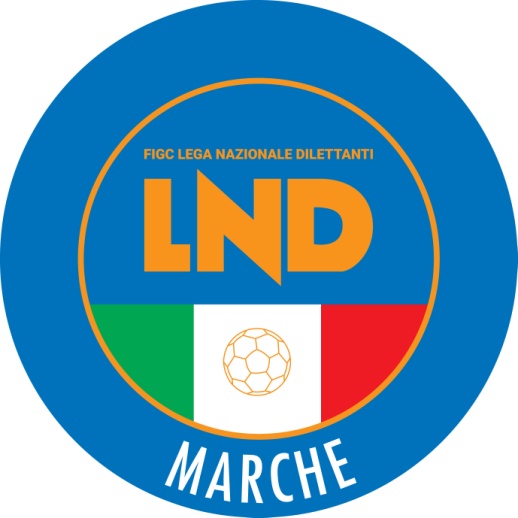 Federazione Italiana Giuoco CalcioLega Nazionale DilettantiCOMITATO REGIONALE MARCHEVia Schiavoni, snc - 60131 ANCONACENTRALINO: 071 285601 - FAX: 071 28560403sito internet: figcmarche.ite-mail: crlnd.marche01@figc.itpec: marche@pec.figcmarche.itStagione Sportiva 2020/2021Comunicato Ufficiale N° 28 del 17/09/2020Stagione Sportiva 2020/2021Comunicato Ufficiale N° 28 del 17/09/2020  Il Segretario(Angelo Castellana)Il Presidente(Paolo Cellini)